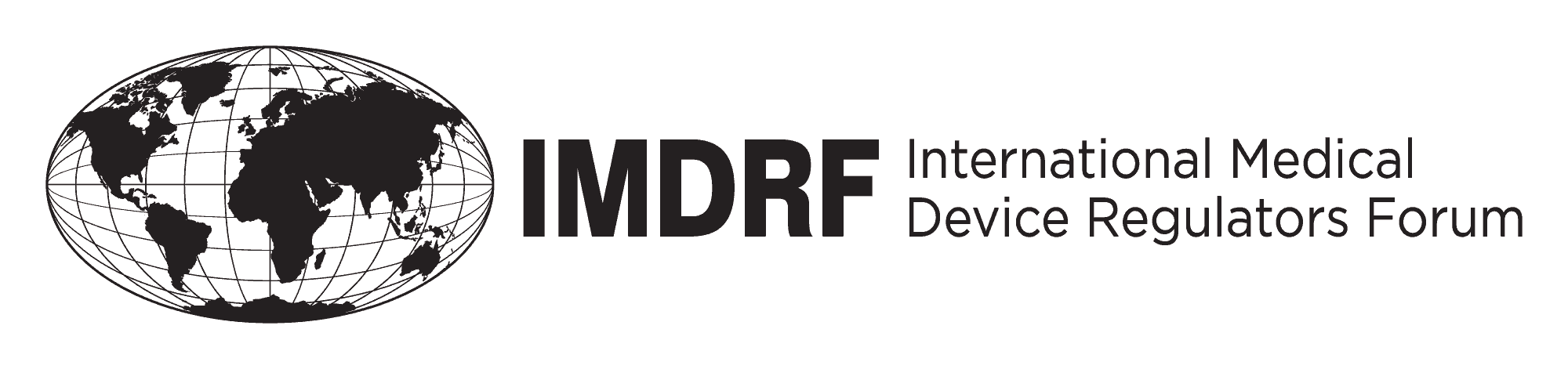  DOCUMENT	International Medical Device Regulators Forum   Title:    Authoring Group:    Date: Table of ContentsThe table of contents should be created on this page.  See “IMDRF Document Format & Style Guide” for instructions.PrefaceThe document herein was produced by the International Medical Device Regulators Forum (IMDRF), a voluntary group of medical device regulators from around the world.  The document has been subject to consultation throughout its development.There are no restrictions on the reproduction, distribution or use of this document; however, incorporation of this document, in part or in whole, into any other document, or its translation into languages other than English, does not convey or represent an endorsement of any kind by the International Medical Device Regulators Forum.IntroductionScopeReferencesDefinitionsAppendicesAppendix A: 